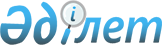 О ставках платы за пользование водными ресурсами из поверхностных источников на 2020 год по Мангистауской областиРешение Мангистауского областного маслихата от 29 мая 2020 года № 36/432. Зарегистрировано Департаментом юстиции Мангистауской области 2 июня 2020 года № 4226
      В соответствии с подпунктом 5 статьи 38 Водного кодекса Республики Казахстан от 9 июля 2003 года Мангистауский областной маслихат РЕШИЛ:
      1. Утвердить ставки платы за пользование водными ресурсами из поверхностных источников на 2020 год по Мангистауской области согласно приложению к настоящему решению.
      2. Государственному учреждению "Аппарат Мангистаукого областного маслихата" (руководитель аппарата Дауылбаев А.К.) обеспечить государственную регистрацию настоящего решения в органах юстиции, размещение на интернет-ресурсе Мангистауского областного маслихата.
      3. Контроль за исполнением настоящего решения возложить на заместителя акима Мангистауской области Качакова Б.А.
      4. Настоящее решение вступает в силу со дня государственной регистрации в органах юстиции и вводится в действие по истечении десяти календарных дней после дня его первого официального опубликования. Ставки платы за пользование водными ресурсами из поверхностных источников на 2020 год по Мангистауской области
					© 2012. РГП на ПХВ «Институт законодательства и правовой информации Республики Казахстан» Министерства юстиции Республики Казахстан
				
      Председатель сессии 

М. Дюсенбаев

      Секретарь Мангистауского областного маслихата 

Н. Тумышев
Приложениек решению Мангистаускогообластного маслихатаот 29 мая 2020 года № 36/432
№
Виды специального водопользования
Единица измерения
Ставки (тенге) 1 2 3 4
1
Жилищно-эксплуатационные и коммунальные услуги 
1000 кубических метров
58,65
2
Промышленность, включая теплоэнергетику 
1000 кубических метров
167,80
3
Сельское хозяйство
1000 кубических метров
56,10
4
Прудовые хозяйства, осуществляющие забор из водных источников
1000 кубических метров
54,16
5
Водный транспорт
1000 кубических метров
28,58